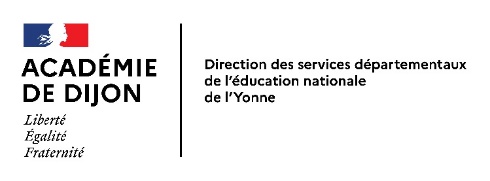 Conformément aux articles D331-29 et D331-38, une demande d’affectation peut être autorisée par le directeur académique des services de l’éducation nationale agissant sur délégation du recteur d’académie dont relève l’établissement d’accueil. Sauf exception, l’affectation n’est pas automatique et impose l’examen d’un certain nombre de conditions légales et réglementaires. 	PARTIE A REMPLIR PAR LE RESPONSABLE LÉGAL	PARTIE A REMPLIR PAR L’ADMINISTRATIONTRANSMETTRE à affectation-lycee89@ac-dijon.fr Ou par courrier à la DSDEN de l’Yonne12 bis boulevard Gallieni, BP66 89011 Auxerre CedexIDENTITEIDENTITEIDENTITEIDENTITEIDENTITEIDENTITEL’élèveL’élèveL’élèveL’élèveL’élèveL’élèveNom de l’élève :Nom de l’élève :Nom de l’élève :Prénom :Prénom :Prénom :Né(e) le :Né(e) le :Né(e) le :Fille / GarçonFille / GarçonFille / GarçonContact (courriel/ téléphone) :Contact (courriel/ téléphone) :Contact (courriel/ téléphone) :Contact (courriel/ téléphone) :Contact (courriel/ téléphone) :Contact (courriel/ téléphone) :Décisions d’orientation en troisième :         2nde GT oui – non       /       2nde PRO oui – non       /       CAP oui - nonDécisions d’orientation en 2GT : 1ère générale oui – non     /     1ère technologique non – oui : séries ?Suivi MDPH : oui – non                                                               Redoublant : oui – non Décisions d’orientation en troisième :         2nde GT oui – non       /       2nde PRO oui – non       /       CAP oui - nonDécisions d’orientation en 2GT : 1ère générale oui – non     /     1ère technologique non – oui : séries ?Suivi MDPH : oui – non                                                               Redoublant : oui – non Décisions d’orientation en troisième :         2nde GT oui – non       /       2nde PRO oui – non       /       CAP oui - nonDécisions d’orientation en 2GT : 1ère générale oui – non     /     1ère technologique non – oui : séries ?Suivi MDPH : oui – non                                                               Redoublant : oui – non Décisions d’orientation en troisième :         2nde GT oui – non       /       2nde PRO oui – non       /       CAP oui - nonDécisions d’orientation en 2GT : 1ère générale oui – non     /     1ère technologique non – oui : séries ?Suivi MDPH : oui – non                                                               Redoublant : oui – non Décisions d’orientation en troisième :         2nde GT oui – non       /       2nde PRO oui – non       /       CAP oui - nonDécisions d’orientation en 2GT : 1ère générale oui – non     /     1ère technologique non – oui : séries ?Suivi MDPH : oui – non                                                               Redoublant : oui – non Décisions d’orientation en troisième :         2nde GT oui – non       /       2nde PRO oui – non       /       CAP oui - nonDécisions d’orientation en 2GT : 1ère générale oui – non     /     1ère technologique non – oui : séries ?Suivi MDPH : oui – non                                                               Redoublant : oui – non Les responsables légauxLes responsables légauxLes responsables légauxLes responsables légauxLes responsables légauxLes responsables légauxResponsable légal 1Responsable légal 1Responsable légal 1Responsable légal 2Responsable légal 2Responsable légal 2Nom et prénom :Nom et prénom :Nom et prénom :Nom et prénom :Nom et prénom :Nom et prénom :Adresse :Adresse :Adresse :Adresse :Adresse :Adresse :Contact : courriel/ téléphone :Contact : courriel/ téléphone :Contact : courriel/ téléphone :Contact : courriel/ téléphone :Contact : courriel/ téléphone :Contact : courriel/ téléphone :Personne ressource à contacter le cas échéant (éducateur, foyer, etc.) :Personne ressource à contacter le cas échéant (éducateur, foyer, etc.) :Personne ressource à contacter le cas échéant (éducateur, foyer, etc.) :Personne ressource à contacter le cas échéant (éducateur, foyer, etc.) :Personne ressource à contacter le cas échéant (éducateur, foyer, etc.) :Personne ressource à contacter le cas échéant (éducateur, foyer, etc.) :SCOLARITESCOLARITESCOLARITESCOLARITESCOLARITESCOLARITEDernier établissement fréquentéDernier établissement fréquentéDernier établissement fréquentéDernier établissement fréquentéDernier établissement fréquentéDernier établissement fréquentéNom de l’établissement - Adresse: Nom de l’établissement - Adresse: Nom de l’établissement - Adresse: Nom de l’établissement - Adresse: Nom de l’établissement - Adresse: Public - PrivéClasse :Spécialité/ filière Spécialité/ filière Langues ::Langues ::Options Date d’entrée dans l’établissement :Date d’entrée dans l’établissement :Date d’entrée dans l’établissement :Le cas échéant, date de sortie de l’établissement :Le cas échéant, date de sortie de l’établissement :Le cas échéant, date de sortie de l’établissement :Scolarisation autre qu’en établissement scolaire ou non scolarisation (préciser) :Scolarisation autre qu’en établissement scolaire ou non scolarisation (préciser) :Scolarisation autre qu’en établissement scolaire ou non scolarisation (préciser) :Scolarisation autre qu’en établissement scolaire ou non scolarisation (préciser) :Scolarisation autre qu’en établissement scolaire ou non scolarisation (préciser) :Scolarisation autre qu’en établissement scolaire ou non scolarisation (préciser) :CLASSE ET ETABLISSEMENT SCOLAIRE DEMANDECLASSE ET ETABLISSEMENT SCOLAIRE DEMANDECLASSE ET ETABLISSEMENT SCOLAIRE DEMANDECLASSE ET ETABLISSEMENT SCOLAIRE DEMANDECLASSE ET ETABLISSEMENT SCOLAIRE DEMANDECLASSE ET ETABLISSEMENT SCOLAIRE DEMANDEClasse :Classe :Classe :Etablissement :Etablissement :Etablissement :Filière professionnelle ou série :Filière professionnelle ou série :Filière professionnelle ou série :Enseignement d’exploration / obligatoire / spécialité :Enseignement d’exploration / obligatoire / spécialité :Enseignement d’exploration / obligatoire / spécialité :Langue vivante 1 : Langue vivante 2 :Langue vivante 1 : Langue vivante 2 :Options éventuelles :Options éventuelles :Demande d’internat :  OUI         NON(Attention l’internat n’est pas automatiquement accordé, il dépend de l’appréciation du chef d’établissement et des places disponibles).Demande d’internat :  OUI         NON(Attention l’internat n’est pas automatiquement accordé, il dépend de l’appréciation du chef d’établissement et des places disponibles).Elargissement éventuel du vœu à un autre établissement :Elargissement éventuel du vœu à un autre établissement :Elargissement éventuel du vœu à un autre établissement :Elargissement éventuel du vœu à un autre établissement :Elargissement éventuel du vœu à un autre établissement :Elargissement éventuel du vœu à un autre établissement :IDENTIFICATION DU MOTIF DE LA DEMANDEIDENTIFICATION DU MOTIF DE LA DEMANDEIDENTIFICATION DU MOTIF DE LA DEMANDEIDENTIFICATION DU MOTIF DE LA DEMANDEIDENTIFICATION DU MOTIF DE LA DEMANDEIDENTIFICATION DU MOTIF DE LA DEMANDEMOTIVATION ECRITE DE LA DEMANDE PAR L’ELEVE OU LE RESPONSABLE LEGAL(si besoins joindre un courrier explicatif)LIEU					DATE			Signature du(es) responsable(s) légal(ux) :A :					Le :Joindre impérativement :- pièce d’identité de l’élève- copie entière du livret de famille- justificatif de domicile- dernier bulletin scolaire / fiche de dialogue mentionnant décision d’orientation ou avis de passage- en cas de séparation/divorce : décision judiciaire ou autorisation de scolarisation de l’élève du 2e parent - mail ou courrier explicatif de la situation en mentionnant le nom, prénom et la date de naissance de l’élève et le niveau de classe demandTout dossier incomplet sera renvoyé.Joindre le cas échéant tout élément permettant de justifier d’un motif spécifique invoqué.AVIS SUR LA DEMANDEAVIS SUR LA DEMANDEAVIS SUR LA DEMANDEAVIS SUR LA DEMANDEELEMENTS PREALABLES D’INFORMATIONELEMENTS PREALABLES D’INFORMATIONELEMENTS PREALABLES D’INFORMATIONELEMENTS PREALABLES D’INFORMATION ECLAIRAGE PEDAGOGIQUE (si besoin joindre un courrier ou courriel explicatif) ECLAIRAGE PEDAGOGIQUE (si besoin joindre un courrier ou courriel explicatif) ECLAIRAGE PEDAGOGIQUE (si besoin joindre un courrier ou courriel explicatif) ECLAIRAGE PEDAGOGIQUE (si besoin joindre un courrier ou courriel explicatif)Eléments d’analyse :Eléments d’analyse :Eléments d’analyse :Eléments d’analyse :Nom, prénom et qualité Signature :Nom, prénom et qualité Signature :Nom, prénom et qualité Signature :Nom, prénom et qualité Signature :AVIS DES CHEFS DES ETABLISSEMENTS CONCERNESAVIS DES CHEFS DES ETABLISSEMENTS CONCERNESAVIS DES CHEFS DES ETABLISSEMENTS CONCERNESAVIS DES CHEFS DES ETABLISSEMENTS CONCERNES Chef d’établissement d’origine Chef d’établissement d’origine Chef d’établissement d’accueil Chef d’établissement d’accueilFAVORABLE – RESERVE - DEFAVORABLEFAVORABLE – RESERVE - DEFAVORABLEFAVORABLE – RESERVE - DEFAVORABLEFAVORABLE – RESERVE - DEFAVORABLEMotivation :Motivation :Motivation :Motivation :Nom, prénom et qualité :Signature :Nom, prénom et qualité :Signature :